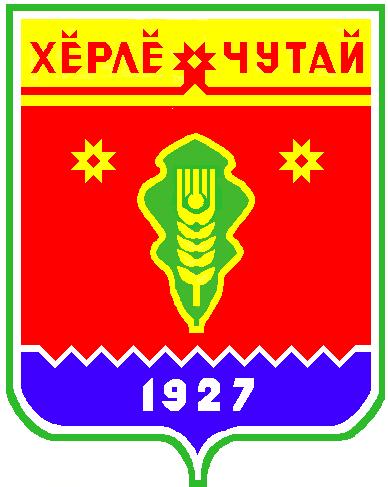                                                                                     Постановление
 администрации Испуханского сельского поселения Красночетайского района Чувашской Республики «О мерах по усилению пожарной безопасности на объектах экономики и в населенных пунктах на территории Испуханского сельского поселения Красночетайского района в весенне-летний  период 2016 года»от 18.03.2016 г.   №11                                                                                               д.ИспуханыВ целях обеспечения пожарной безопасности объектов экономики, профилактики пожаров в жилом секторе и сокращения гибели людей на пожарах в весенне-летний пожароопасный период  администрация Испуханского сельского поселения ПОСТАНОВЛЯЕТ:1. Рекомендовать членам комиссии, руководителям учреждений рассмотреть на заседаниях комиссий по предупреждению ликвидации чрезвычайных ситуаций и обеспечению пожарной безопасности вопрос о состоянии пожарной безопасности подведомственных объектов и населённых пунктов, разработать комплекс организационных и практических мероприятий по усилению противопожарной защиты и принять меры по их осуществлению. 2. Предложить членам комиссии и  руководителям сельхозпредприятий:- уточнить состав, порядок дежурства, оповещения и сбор членов КЧС и ОПБ, органов управления по делам гражданской обороны и чрезвычайным ситуациям муниципальных образований, а также подразделений муниципальной, ведомственной и добровольной пожарной охраны при возникновении крупных пожаров;- организовать по улицам населенных пунктов с 1 мая по 1 октября поочередное дежурство граждан в ночное время; - силами добровольной пожарной охраны, муниципальной пожарной охраны, в течение апреля-мая с.г. провести обучение населения мерам пожарной безопасности по месту жительства. Вопросы обеспечения пожарной безопасности обсудить на сходах граждан;- организовать на центральных усадьбах хозяйств, других объектах круглосуточное дежурство руководителей, главных специалистов и должностных лиц в соответствии с составленным графиком, а также членов ведомственных пожарных команд, муниципальных пожарных команд на выездной пожарной технике или приспособленной для пожаротушения технике и их выезд на пожары;- организовать работу по замене устаревшей электропроводки, ремонту отопительных печей в жилых домах одиноких, многодетных граждан;- организовать и провести в населённых пунктах уборку улиц, прилегающих к жилым домам территорий от сгораемых отходов и мусора. Произвести ремонт дорог, мостов, запруд и подъездных путей к ним. Принять меры по обеспечению всех населённых пунктов пожарными водоёмами, а жилые дома - запасами воды и противопожарным инвентарём;- разработать и осуществить мероприятия по организации досуга детей в период полевых работ, школьных каникул, организовать в населённых пунктах при школах и неработающих дошкольных учреждениях детские площадки дневного пребывания детей под присмотром воспитателей;3. Рекомендовать директорам школ, руководителям учреждений культуры, здравоохранения и других учреждений с массовым пребыванием людей принять меры, исключающие всякую возможность возникновения пожара и гибели людей от огня.4. Рекомендовать руководителям сельхозпредприятий до начала весенне-полевых работ принять меры по устранению имеющихся нарушений норм и правил пожарной безопасности на фермах, машинотракторных парках, зерноскладах, складах минеральных удобрений, ядохимикатов, ГСМ и других объектах, организовать инструктаж и обучение работников  правилам пожарной безопасности.            5. Утвердить план мероприятий по обеспечению пожарной безопасности объектов экономики, населенных пунктов и лесных массивов Испуханского сельского поселения Красночетайского района на весенне-летний период 2016 года(приложение №1)6. Опубликовать настоящее постановление в информационном издании «Вестник Испуханского сельского поселения».   7.  Контроль за выполнением настоящего постановления оставляю за собой.Вр.и.о.главы Испуханскогосельского поселения                                                                           Г.П.Воронова                                                                                    Постановление
 администрации Испуханского сельского поселения Красночетайского района Чувашской Республики «О мерах по усилению пожарной безопасности на объектах экономики и в населенных пунктах на территории Испуханского сельского поселения Красночетайского района в весенне-летний  период 2016 года»от 28.03.2016 г.   №12                                                                                               д.ИспуханыВ соответствии со ст.23 Закона Чувашской Республики «Об организации местного самоуправления в Чувашской Республике» и на основании ст. 15 Устава Испуханского сельского поселения Красночетайского района Чувашской Республики администрация Испуханского сельского поселения                                                     ПОСТАНОВЛЕТ:     1. Назначить публичные слушания по обсуждению  проекта решения Собраниядепутатов Испуханского сельского поселения «Об утверждении отчета об исполнении  бюджета  и резервного фонда по Испуханскому сельскому поселению за 2015 год» на 13.04.2016 года 17 часов в малом зале администрации сельского поселения.    2. Опубликовать настоящее постановление и проект решения Собрания депутатов Испуханского сельского поселения «Об утверждении отчета об исполнении  бюджета  и резервного фонда по Испуханскому сельскому поселению за 2015 год»  в информационном издании «Вестник  Испуханского сельского поселения».    3. Контроль  выполнения настоящего постановления возлагаю на себя. Вр.и.о. Главы Испуханского сельского поселения                               Г.П.Воронова                                              Приложение №1                                 УТВЕРЖДЕН Постановлением администрации Испуханского сельского поселения№ 11 от 25.03.2016 годаПЛАН мероприятий по обеспечению пожарной безопасности объектов экономики, населенных пунктов и лесных массивов Испуханского сельского поселения Красночетайского района на весенне-летний период 2016 года№№ п/пНаименование мероприятий Источник финансирования Сроки выполнения Ответственные Примечание Принятие нормативных документов по противопожарным мероприятиям апрель Глава сельского поселения Принять срочные меры по восстановлению противопожарных водоемов и водоемов, приспособленных для целей пожаротушения Май – июль Администрация Испуханского сельского поселения,Руководитель СХПК «Нива» Мурайкин В.И. (по согласованию)Установить и довести до каждого жителя сигналы об экстренной эвакуации и порядок действий по нимМай Администрация Испуханского сельского поселенияПроведение заседаний КЧС сельского поселений, организаций района Апрель – май Администрация Испуханского сельского поселения Привести в готовность к применению систему оповещения населения Май Администрация Испуханского сельского поселенияПровести на территории муниципальных образований встречи, сходы, собрания граждан по вопросам пожарной безопасности. Определить и выполнить мероприятия, направленные на выполнение требований правил пожарной безопасности.В течение всего периода Администрация Испуханского сельского поселенияПодготовить и провести в учреждениях дошкольного и школьного образования мероприятия по обучению и закреплению правил пожарной безопасностиМай Директор МОУ «Большеатменская СОШ» (по согласованию)На собраниях представительного органа сельского поселения рассмотреть вопрос о выделении финансовых средств на изготовление табличек с изображением первичных средств пожаротушения для индивидуальных жилых домов Май – июнь Глава сельского поселенияОрганизовать обучение мерам пожарной безопасности, порядку оповещения, сбора, а также содержания и применения первичных средств пожаротушения В течение всего периода Администрация Испуханского сельского поселенияУточнить планы и порядок эвакуации населения при чрезвычайных ситуациях, связанных с возникновением природных пожаров.Май Глава сельского поселенияОрганизовать уборку горючих отходов, остатков грубых кормов и других материалов с территорий организаций, сельскохозяйственных предприятий, населенных пунктов. С наступлением сухой и ветреной погоды на территории населенных пунктов, на пожароопасных объектах ввести особый противопожарный режим, запретив разведение костров, проведение сельскохозяйственных палов, ограничить доступ техники и людей в леса, определить порядок утилизации отходовАпрель-Май Администрация Испуханского сельского поселенияПри въездах на территории населенных пунктов установить указатели к пожарным водоисточникамБюджет сельских поселений Май – июнь Глава сельского поселенияИзготовить и установить стенды по вопросам пожарной безопасности, распространить среди населения памятки, буклеты и выписки из ПравилБюджет сельских поселений Май – июнь Глава сельского поселенияОрганизация личного контроля за выполнением предписаний, выданных инспекторами государственного пожарного надзора ГУ МЧС России по Чувашской Республике и обеспечить соблюдение противопожарного режима на подведомственных объектах  Весь период Глава сельского поселенияОрганизовать комиссионную проверку жилого сектора и объектов экономики на соответствие противопожарным требованиям строений и прилегающих территорий, особое внимание обратить на бесхозные строения и места массового пребывания людей, уборку захламленности и бытового мусора на территории лесного фонда и вокруг населенных пунктов Постоянно Администрация Испуханского сельского поселенияВЕСТНИК Испуханского сельского поселенияТир. 100 экз.Д.Испуханы, ул.Новая д.2Номер сверстан специалистом администрации Испуханского сельского поселенияОтветственный за выпуск: Е.Ф.ЛаврентьеваВыходит на русском  языке